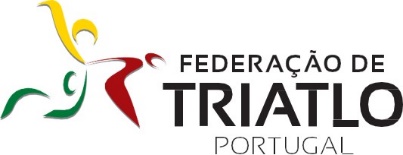 NORMAS DAS COMPETIÇÕES REGIONAIS 2020ALGARVEVersão de 27 de Agosto. Datas e locais por confirmar até 30 dias antesEm vermelho – Retirado em 27 de Agosto de 2020Após alguns anos de implementação de competições regulares, que resultaram em estabilidade a vários níveis (formatos e regras das competições, número de provas a contar para as mesmas, diversidade de oferta, grau de confiança no trabalho realizado), novos desafios exigem adaptações nestes formatos.Uma das alterações é proporcionada pelo facto de o Algarve possuir um momento anual de entrega de prémios, e isso poder evitar que nas provas de campeonato os atletas de fora da região e não federados sejam colocados à margem, não contando para os pódios das provas.O facto de existir um delegado regional com alguns materiais e recursos humanos de apoio, constitui uma mais-valia para o desenvolvimento da modalidade no Algarve.As alterações a implementar em 2020 prendem-se com: 1. A inclusão dos Cadetes (que continuarão a ter os seus Campeonatos Regionais) nas provas do Circuito Jovem pontuando para a equipa, como já acontece com os outros escalões jovens. 2. A entrega dos troféus dos Campeonatos Regionais poderá ser feita na Gala Anual, e não na cerimónia após a disputa da prova, essa aberta a todos os atletas participantes (deverá no entanto ser feita cerimónia de pódio dos Campeões do Algarve).Continuaremos a oferecer o Circuito para os triatletas adaptados com 3 tipos de deficiência (motora, intelectual e síndrome de Down).Pretendendo-se evoluir na qualidade da calendarização através do envolvimento os clubes na mesma. Este guia espelha essa evolução, indo ao encontro das características da região em geral, e dos agentes desportivos do Triatlo Algarvio em particular.Pretende-se também evoluir na qualidade dos eventos através da tomada de várias medidas, estas também já debatidas com os clubes.Assim, publicamos abaixo as normas das competições regionais para 2020. Campeonato Jovem do Algarve - 7 aos 17 anosO Campeonato é aberto a atletas algarvios federados e clubes federados do Algarve.Títulos em disputa: Campeonato do Algarve por Clubes. Campeonato do Algarve de Juvenis em cada género.Resultados a elaborar nas provas: Benjamins, Infantis, Iniciados, Juvenis e Cadetes em masculinos e femininos, e equipas no conjunto de ambos os géneros.Aos atletas Juvenis não será considerada a prova com pior pontuação/ausência ou desistência.No caso de cancelamento de alguma prova, a mesma poderá não ser substituída por outra, contando assim as que efetivamente se realizaram;Pontuações, classificações e critério de desempate:O nº de pontos obtidos por cada atleta contam para a classificação da sua equipa na prova. Aos individuais, não federados e federados de outras regiões de Portugal não é atribuída pontuação.Nas provas, a todos os atletas e também para efeitos de pontuação para o Campeonato do Algarve em Juvenis, aplica-se a tabela II do anexo A;Em cada prova, para efeitos de pontuação para o Campeonato Jovem de Clubes do Algarve, aplica-se aos clubes a tabela III do anexo A;No final do Campeonato Jovem de Clubes do Algarve, a classificação coletiva é apurada segundo o maior nº de pontos obtidos por cada clube no conjunto de todas as provas;Em situação de empate no final em Juvenis e Clubes, o desempate é efetuado de acordo com as seguintes regras e ordem:Pela melhor classificação numa prova;Pela melhor classificação em duas provas;Pelo maior número de melhores resultados;Pela melhor classificação na última prova.Circuito de Triatlo adaptado do Algarve – Todas as idadesO Circuito é reservado a atletas federados do Algarve.Títulos em disputa: Vencedor do Circuito Regional por tipo de deficiência (motora, intelectual e síndrome de Down), e em cada género.Resultados a elaborar nas provas: Classificação geral em masculinos e femininos;Não será considerada a prova com pior pontuação/ausência ou desistência.No caso de cancelamento de alguma prova, a mesma poderá não ser substituída por outra, contando assim as que efetivamente se realizam.Pontuações, classificações e critério de desempate:Nas provas, para efeitos de pontuação para o seu circuito regional, aplica-se a tabela IV, constante do anexo A;Em caso de empate no final, o desempate é efetuado de acordo com as seguintes regras e ordem:I – O atleta que mais provas do Circuito tenha finalizado.II – O atleta melhor classificado na última prova.Circuitos do Algarve de Adultos (16 e mais anos)DefiniçãoOs Circuitos Algarvios são competições formadas por várias provas, de diferentes modalidades e distâncias. Disputam-se nas categorias Absoluta, por escalões, por grupos de idade e por equipas de clubes.ParticipaçãoPodem classificar-se nos Circuitos do Algarve atletas de qualquer nacionalidade, federados na Federação de Triatlo de Portugal ou em qualquer outra federação filiada na ITU. Os atletas não federados podem participar nas provas, mas não contarão para as classificações dos Circuitos.ClassificaçõesExistirão classificações: AbsolutaCadetesJúnior20/2425/2930/3435/3940/4445/4950/5455/5960/6465/6970+Por ClubesTodas elas em Masculinos e FemininosPontuações e critério de desempate:Por prova e para efeitos de pontuação para a classificação Geral Individual dos Circuitos do Algarve, aplica-se a Tabela I, constante do anexo A.Por prova e para efeitos de pontuação para a classificação por escalões dos Circuitos do Algarve, aplica-se a Tabela IV, constante do anexo A.Em cada prova, para efeitos de pontuação para o Circuito do Algarve, aplica-se aos clubes a tabela III, constante do anexo A.Em caso de empate, o desempate é efetuado de acordo com as seguintes regras e ordem:I - Pela melhor classificação numa prova;II - Pela melhor classificação em duas provas;II - Pelo maior número de melhores resultados;IV - Pela melhor classificação na última prova.Nº de Provas:Os Circuitos do Algarve poderão ser compostos por um máximo de 8 e um mínimo de 3 provas.Para a classificação por equipas contam todas as provas do Circuito.Para as classificações individuais o número de provas que contam, será em função do número total provas do circuito. Haverá um número mínimo de provas, que um atleta terá de finalizar, para ser classificado no final do Circuito.Caso alguma prova prevista não se realize, a mesma poderá não ser substituída por outra, contando as que efetivamente se realizam.Campeonatos do AlgarvePoderão realizar-se Campeonatos do Algarve nas variantes e distâncias de provas a disputar ao longo do ano, de acordo com as seguintes regras:Os títulos regionais serão disputados por atletas e clubes federados do Algarve.Os Campeonatos do Algarve disputar-se-ão numa só prova. Estarão em disputa títulos Absolutos, por equipas de clubes e por escalão etário, em ambos os géneros.Escalões etários: Cadetes (se as distâncias o permitirem), Júnior, 20-24. 25-29, 30-34, 35-39, 40-44, 45-49, 50-54, 55-59, 60-64, 65-69, 70+ anosA Classificação por equipas será feita pela soma de tempos dos 3 melhores atletas.As provas serão abertas a não federados, federados de outras regiões e de outros Países.
Anexo ATabela I(Para aplicação nas classificações Gerais individuais dos Circuitos do Algarve de Adultos)Tabela II (Para aplicação nas provas Jovens)Tabela III(Para aplicação nas classificações por Equipas dos Circuitos do Algarve)Tabela IV(Para aplicação nas classificações por escalões Cadetes, Juniores e grupos de idade dos Circuitos do Algarve)FIMNº de provas do CircuitoNº de provas que pontuamNº de provas para classificar-se322432533643754854ClassPontosClassPontosClassPontosClassPontos1º15026º7551º5076º252º14027º7452º4977º243º13028º7353º4878º234º12529º7254º4779º225º12030º7155º4680º216º11531º7056º4581º207º11032º6957º4482º198º10833º6858º4383º189º10634º6759º4284º1710º10435º6660º4185º1611º10236º6561º4086º1512º10037º6462º3987º1413º9838º6363º3888º1314º9639º6264º3789º1215º9440º6165º3690º1116º9241º6066º3591º1017º9042º5967º3492º918º8843º5868º3393º819º8644º5769º3294º720º8445º5670º3195º621º8246º5571º3096º522º8047º5472º2997º423º7848º5373º2898º324º7749º5274º2799º225º7650º5175º26100º e seguintes1ClassificaçãoPontosClassificaçãoPontosClassificaçãoPontosClassificaçãoPontos1º10026º7551º5076º252º9927º7452º4977º243º9828º7353º4878º234º9729º7254º4779º225º9630º7155º4680º216º9531º7056º4581º207º9432º6957º4482º198º9333º6858º4383º189º9234º6759º4284º1710º9135º6660º4185º1611º9036º6561º4086º1512º8937º6462º3987º1413º8838º6363º3888º1314º8739º6264º3789º1215º8640º6165º3690º1116º8541º6066º3591º1017º8442º5967º3492º918º8343º5868º3393º819º8244º5769º3294º720º8145º5670º3195º621º8046º5571º3096º522º7947º5472º2997º423º7848º5373º2898º324º7749º5274º2799º225º7650º5175º26100º e restantes1ClassPontosClassPontos1º21011º1002º19012º903º18013º804º17014º705º16015º606º15016º507º14017º408º13018º309º12019º2010º11020º e seguintes10ClassPontosClassPontos1º157º52º128º43º109º34º810º25º711º e seguintes16º611º e seguintes1